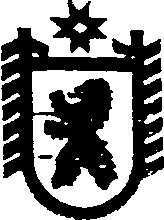                                     Российская Федерация                                    Республика КарелияСовет  Валдайского сельского поселенияXXXI  ЗАСЕДАНИЕ       III     СОЗЫВАР Е Ш Е Н И Еот 21 марта  2016 года № 106  ВалдайОб избрании депутата Совета Сегежского муниципального района шестого созыва  В соответствии с  частью  2 статьи 34 Устава муниципального образования «Сегежский муниципальный район», на основании протокола № 3  от 21 марта 2016 года счётной комиссии  Совета Валдайского  сельского  поселения    третьего  созыва  по выборам депутата Совета Сегежского муниципального района  Совет Валдайского     сельского  поселения  р е ш и л1.Избрать депутатом Совета Сегежского муниципального района  Саксонову Любовь Анатольевну_____________________________________2. Признать утратившим силу   подпункт 1 пункта 1 решения Валдайского сельского поселения от № 5   «Об избрании депутатов  Совета Сегежског муниципального района шестого созыва». 3. Настоящее решение вступает в силу со дня принятия.           4. Опубликовать настоящее решение в газете «Доверие».	ГлаваВалдайского сельского поселения                                 		   В.М.Забава